 
Điện thoại:  
Web:  Thư điện tử: 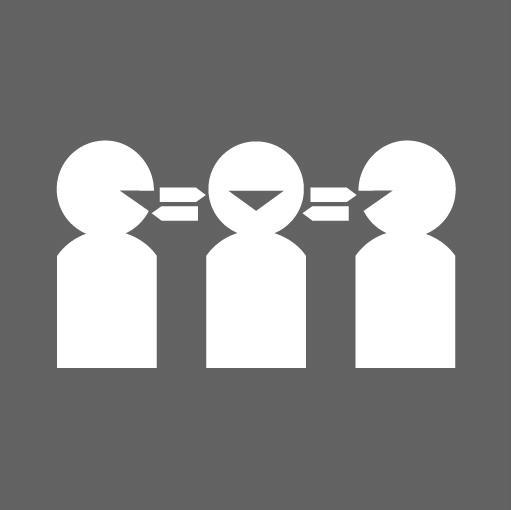 Cần thông dịch viên?
 Gọi: 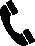 Kính gửi  , Tại sao chúng tôi liên hệ với quý vị?Chúng tôi viết thư này để xác nhận rằng chúng tôi đã rút tên quý vị ra khỏi danh sách chuẩn bị phẫu thuật theo kế hoạch của . Trước đây quý vị đã có tên trong danh sách chuẩn bị phẫu thuật theo kế hoạch của  để có  tại .Bao gồm điều phù hợp nhất từ sáu lựa chọn bên dưới.Bệnh viện được thông báo rằng quý vị đã có cuộc phẫu thuật tại một bệnh viện khác, vì vậy chúng tôi sẽ rút tên của quý vị ra khỏi danh sách và quý vị sẽ không có cuộc phẫu thuật tại .Bệnh viện được thông báo rằng quý vị đã quyết định không phẫu thuật, vì vậy chúng tôi sẽ rút tên của quý vị ra khỏi danh sách và quý vị sẽ không có cuộc phẫu thuật tại .Vì quý vị không đến phẫu thuật và không liên hệ với bệnh viện để thông báo rằng quý vị không thể phẫu thuật, chúng tôi sẽ rút tên quý vị ra khỏi danh sách chuẩn bị phẫu thuật theo kế hoạch của  và quý vị sẽ không có cuộc phẫu thuật tại .Vì quý vị đã hoãn cuộc phẫu thuật hai lần, chúng tôi đã rút tên quý vị ra khỏi danh sách chuẩn bị phẫu thuật theo kế hoạch của  và quý vị sẽ không có cuộc phẫu thuật tại .Khi quý vị đã thông báo với chúng tôi rằng quý vị chưa sẵn sàng phẫu thuật vì lý do cá nhân và quý vị không sẵn sàng kịp thời cho cuộc phẫu thuật được chỉ định, chúng tôi đã rút tên quý vị ra khỏi danh sách chuẩn bị phẫu thuật theo kế hoạch của  và quý vị sẽ không có cuộc phẫu thuật tại .Chúng tôi đã rút tên của quý vị ra khỏi danh sách chuẩn bị phẫu thuật theo kế hoạch của <Surgical unit responsible for care> và sẽ không thực hiện bất kỳ sắp xếp nào khác cho ca phẫu thuật của quý vị vì chúng tôi không thể liên hệ được với quý vị. Chúng tôi đã  vào ngày ,  , đã liên hệ với người được ghi là  vào , đã liên hệ với bác sĩ gia đình của quý vị vào  và Các bước cần tiến hành tiếp theo là gì?Quý vị không cần phải trả lời thư này. Nếu quý vị cần điều trị cho bệnh trạng của mình, vui lòng liên hệ với Bác sĩ Gia đình (GP) để được tư vấn.Vui lòng gọi cho   qua số  nếu quý vị có bất kỳ thắc mắc nào về việc bị rút tên ra khỏi danh sách chuẩn bị phẫu thuật theo kế hoạch của .Trân trọng,